8 «В» классРУССКИЙ ЯЗЫК28.04Тема «Обращение».Упр.314 стр.21929.04.Тема «Обращение».Упр.315 стр.22030.04Тема «Знаки препинания при обращении».Упр.316 стр.220 стр.221 правилоМАЙТема «Знаки препинания при обращении».Стр.224 правило,Упр.321 стр.225ЧТЕНИЕ27 АПРЕЛЯЛ.А.Кассиль «Пекины бутсы, ч.2, Стр.230-231 пересказ.28 АПРЕЛЯЛ.И.Кассиль «Пекины бутсы», ч.3; Стр.232-234 читать, отвечать на вопросы 1-430 АПРЕЛЯА.Т.Твардовский «Василий Тёркин» (отрывки из поэмы). Гармонь.Стр.235-242 читать, вопросы 5,6.МАЙА.Т.Твардовский «Василий Тёркин» (отрывки из поэмы). Кто стрелял?Стр.243-246 читать, отвечать на вопросы.Выучить стихотворение о войне (по своему выбору) до 7 мая выслать видео своего выразительного чтения кл.руководителю.Математика27.04.Тема: « Решение составных примеров»Вспомнить порядок действия в составных примерах, порядок действий в примерах со скобками. Выполнить № 816 (1, 2 столбики), предварительно расставить в примерах порядок действий карандашом.Выполнить № 818 (1) (2, 3 столбики), предварительно расставить порядок действий карандашом28.04.Тема: «Деление на однозначное число без перехода через разряд»Вспомнить алгоритм деления уголком (см. предыдущие уроки, памятку)Разобрать № 828 (2)Выполнить деление уголком № 828 (3) 91, 2, 3, 4 столбики.Разобрать № 831 (1) (2).Выполнить деление уголком № 831 (3).29.04.Тема: «Деление чисел типа 632 : 4»Вспомнить алгоритм деления уголком (см. предыдущие уроки, памятку)Разобрать № 840 (1)Выполнить деление уголком № 840 (2) 30.04.Тема: «Деление круглых десятков на однозначное число»Вспомнить алгоритм деления уголком (см. предыдущие уроки, памятку)Разобрать № 845 (1)Выполнить деление уголком № 845 (2)ИСТОРИЯ 28 АПРЕЛЯ Тема «Крымская война 1853-1856 г.г.». стр.261-267 читать, отвечать на вопросы. 30 АПРЕЛЯ Тема «Отмена крепостного права» стр.267-274 читать, отвечать на вопросы.                                                География28 апреляТема урока:   «АРГЕНТИНА»Прочитать текст на  стр. 159 - 161По карте стр. 153 найти государство Аргентина, определить с какими государствами         граничит.Записать столицу Аргентины.30 апреляТема   урока:  «ПЕРУ»Прочитать текст на  стр 162- 164.По карте стр. 153 найти государство  Перу, его столицу.Определить с какими государствами граничит.Основы безопасности жизнедеятельности28.04.Тема: Безопасный отдых на водоемах. Оказание помощи терпящим бедствие на водеПосмотреть видеоуроки на сайте «Инфоурок», пройти по ссылкам:  https://infourok.ru/videouroki/2131https://infourok.ru/videouroki/21322) Сделать рисунок по теме: «Правила безопасного поведения на водоемах».Домашнее задание выслать учителю Пановой И.О.: pioekbg@mail.ruСрок выполнения:  до следующего урока ОБЖ (по расписанию)ОСЖ.27.04.-28.04Практическое повторение, тема : «Питание. Молоко и молочные продукты" Ответить на вопросы: 1. От каких животных мы получаем молоко; 2.Назвать молочные продукты; 3. Что можно приготовить из творога; 4. Из чего изготавливают мороженое. Практическая работа ( выполнить с родителями)- приготовление молочной каши. Инструкционная карта. 1.Вымыть руки, одеть форму. 2.Вспомнить Технику безопасности при работе с горячими жидкостями. 3.Вскипятить молоко. 4.Добавить в него щепотку соли и сахар по вкусу. 5.Засыпать крупу. 6.Варить, постоянно помешивая. 7.Снять с огня, добавить сливочное масло по вкусу. Профильный труд (девочки)27.04. - 29.04.Тема: «Практическое повторение. Мелкий ремонт одежды. Применение петельного шва»Практическая работа.Штопка аппликацией с применением петельного шва. Выполнить практическую работу и фото прислать на электронную почту everest.distant@yandex.ru или в WhatsApp учителю.Обувное дело (мальчики)Ручные швыОбметочный шов выполняется косыми стежками. Шов предназначен для соединения деталей и обметывания срезов деталей.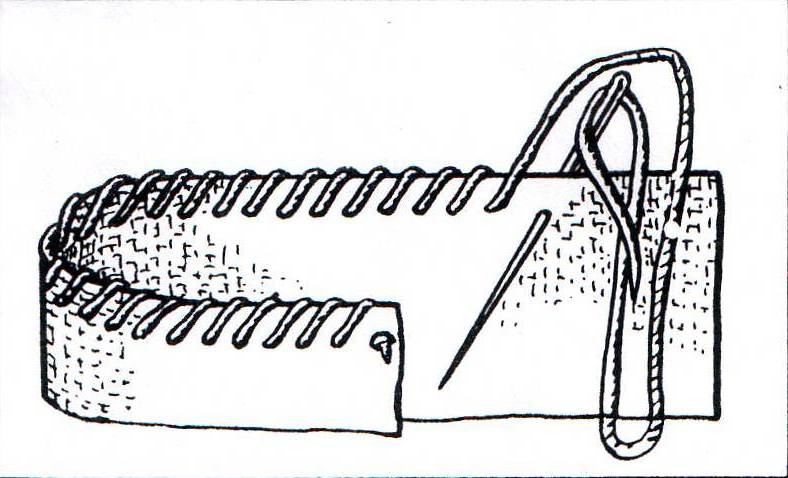 Возьми плотную бумагу  или тонкий картон и  изготовь закладку. Нитки возьми цветные «Ирис», «Мулине» или № 10 . Иглу возьми с большим ушком. Размер закладки выбери сам. Готовую закладку сфотографируй и пришли фото на электронную почту.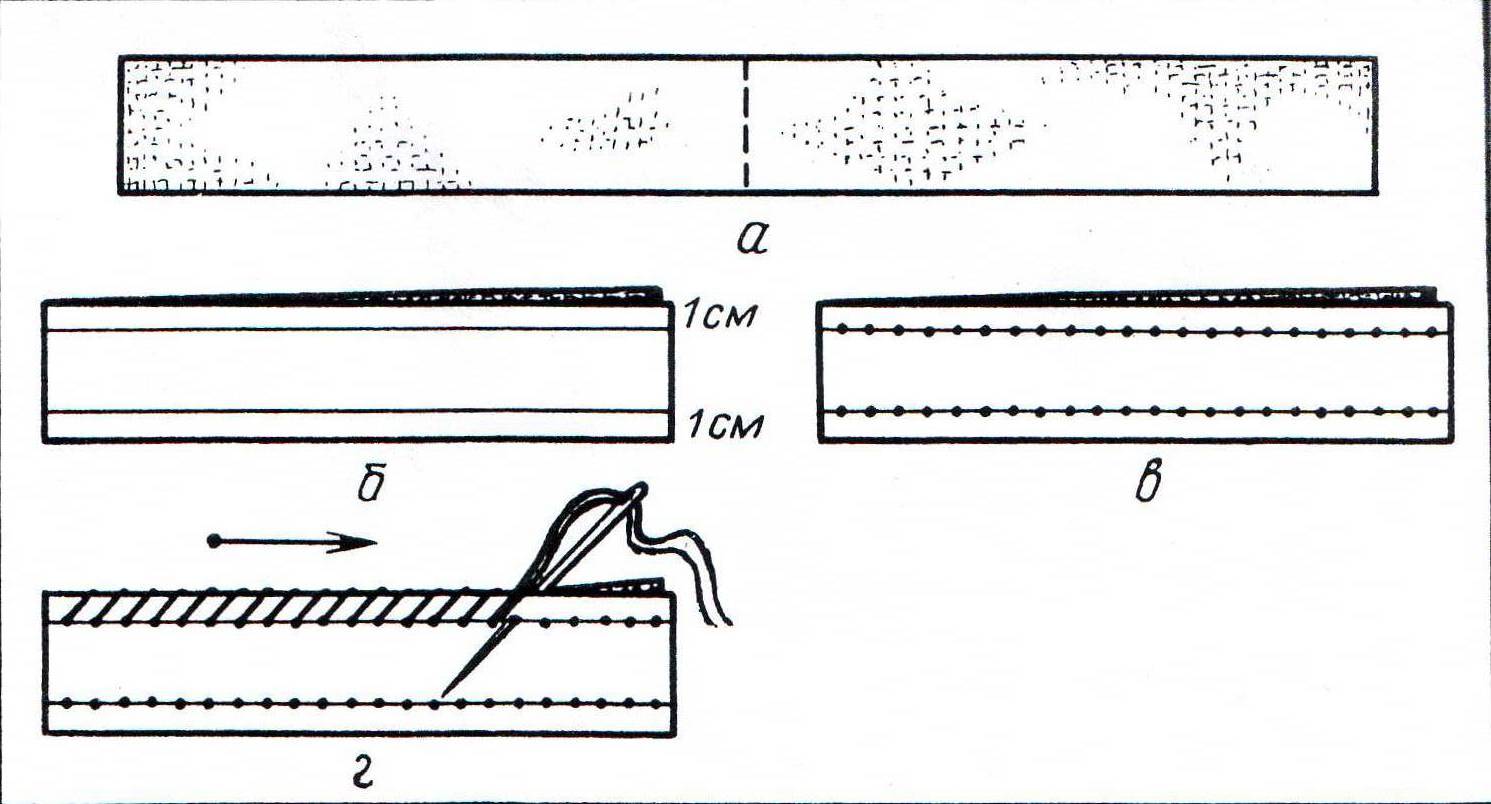 